COLLEGE DRESS CODE AND WORK UNIFORMSYour child is expected to come to college dressed accordingly and appropriately – no ripped jeans, jogging bottoms, shorts, etc. In addition, you will need to buy a work uniform for your child, which he/she is expected to wear on allocated days related to their timetable. Please also ensure that your child is wearing the correct footwear e.g. boots.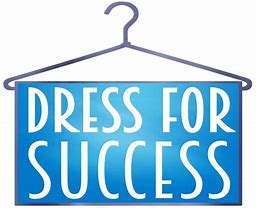 TIMETABLE REQUIREMENTS Each week classes will attend Ken for catering and PE lessons. Students will be given chef whites for catering and will need to bring appropriate sportswear for PE.Lunch will be provided at Ken unless students are on packed lunch.All other times your child can have a school lunch for £2.50 or bring in a packed lunch. Please do not send in food that needs to be heated.If your child is free, school meals and lunch will be provided. Please call for more information if unsure about anything. 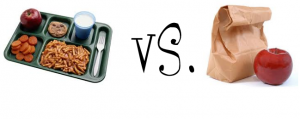 WELCOMEA very warm welcome to all our students and their families and we look forward to seeing you on Monday 12 at the start of this new academic year 2022-23. As always, we are expecting to have a refreshing, stimulating and wonderful new year!The team are: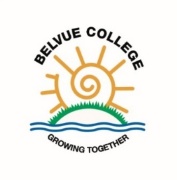 5AH: Mrs Heaney amandah@belvue.ealing.sch.uk, Ms Mughal & Ms Maguire5JWB: Mrs Wadhwa-Brown (P16 Deputy) jwadhwa@belvue.ealing.sch.uk  & 5MP: Miss Perianez marinap@belvue.ealing.sch.uk, Mr Johnson & 5BS: Mr Shipton bens@belvue.ealing.sch.uk  & Ms Hayes5PP: Mr Peterson (P16 Assistant Head) phillipp@belvue.ealing.sch.uk & Ms SmithAs is the custom, changes have occurred, and some students coming into Year 13/14 have moved classes to accommodate a young person’s academic ability, emotional needs, level of independence and social skills. Phone Number: 020 8845 5766admin@belvue.ealing.sch.ukPlease use this number to let us know if your child is running late, is ill, has an appointment or for any other reason.TIMES OF THE DAYSchool starts at 8:45 and finishes at 3:00 Monday-Friday, Break is from 10:45-11:00, and lunch is from 12:20-1:20.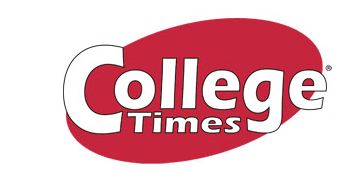 AFTER COLLEGE CLUBSClubs are expected to run on Monday, Wednesday and Thursday from 3:45 – 4:45 The clubs will be confirmed soon.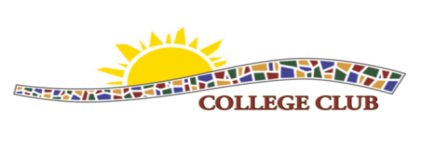 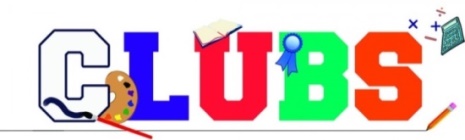 *IMPORTANT ADVANCE INFORMATION*Many of our calendar dates are different from the main schoolCOLLEGE CLOSEDMonday 24 – Friday 28 October   	           	Half Term Monday 31 October					Occasional Day – School Closed Tuesday 8 November                                         	Training Day – School Closed​Thursday 1 December                                    	Christmas TripFriday 2 December 					Christmas Bazaar (10.30-12.00)Wednesday 7 December 				Christmas Lunch Friday 9 December 					End of Term – finish at 3.00Monday 12 – Friday 16 December 		Annual ReviewsTRANSITION EVENINGDate to be confirmed in November – this is an opportunity to obtain information regarding your child’s future after Post 16 by hearing from different organisations, including colleges, Mencap, and Connexions. 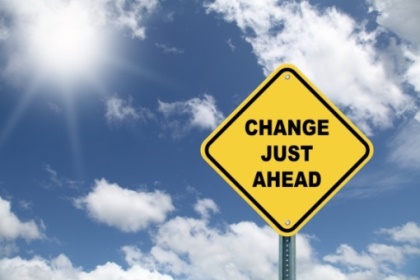 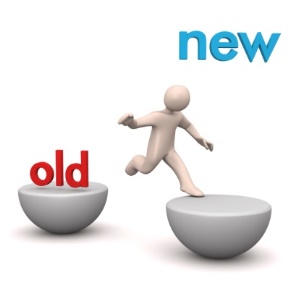 END OF TERM Friday 9 December – last day of term for all Post 16s. Students are expected in school on this day.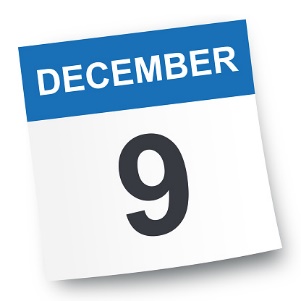 ANNUAL REVIEWS Monday 12 – Friday 16 December – your child must accompany you to their annual review. Connexions will be present to give you impartial advice and information about what is available for your child when they leave Belvue College. If there are any days, dates or times during that week that you cannot do, can you let the college office know by Monday 10th October as your invitation slot will be sent out after the October half term.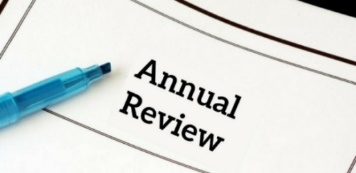 FREEDOM PASSES AND OYSTER ZIP CARDSPlease ensure that your child has an up-to-date Freedom Pass or Oyster Zip Card for the new academic term 2022/23. Your child must bring their card into college every day, even if they are non-independent. We expect all students travelling by public transport to behave appropriately e.g. no swearing, shouting, playing loud music on their phone or any other inappropriate behaviour. Any information passed to us from the public or other students concerning these behaviours displayed by one of our students will be dealt with seriously. 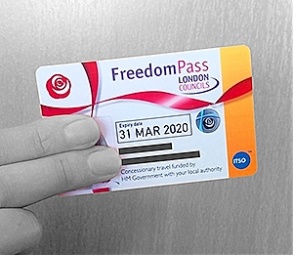 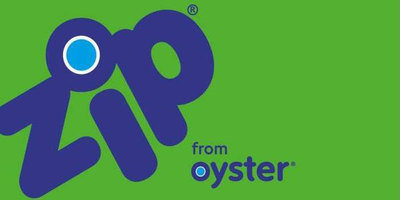 RESIDENTIAL We are in the process of exploring and booking our Year 13/14 residential. The residential is scheduled for the summer term of 2023. This is a trip that all students remember as they have the chance to be away, have fun, and relax with their friends. Payments are to be made via parent pay, and you can spread the payments and pay in instalments. More information to follow. 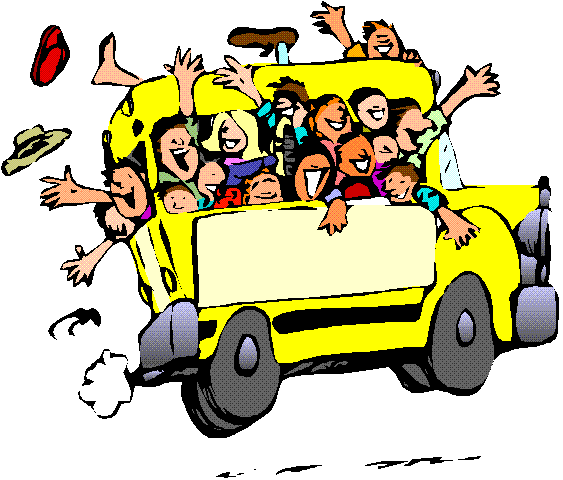 APPOINTMENTS If you would like to see your child’s VT/class teacher or Mr Peterson please call the school office to book an appointment.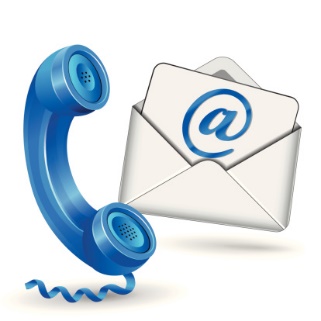 Subject Day / Meet at Lunch Kit 5AH Hanwell Zoo TuesdayPacked lunchWork Uniform 5MP Horsenden WednesdayPacked lunch Work uniform5BS Retail: Southall College FridayPacked lunchWork uniformClass Day / Meet at Kit5MPMondayPE5BSTuesdayPE5AHWednesdayPE5PPThursdayPE5JWBFridayPE